              Pozvánka na veřejné zasedání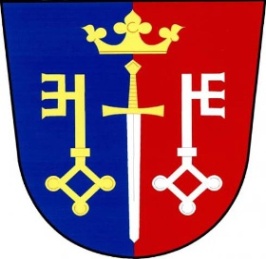 obecního zastupitelstva Českých Petrovickonané dne: 26. 6. 2019 od 19 00 hod.místo: zasedací místnost obecního úřaduProgram: Účetní závěrka za rok 2018Závěrečný účet za rok 2018, audit hospodaření obceŽádost pana BartoněRůznéV Českých Petrovicích dne: 20. 6. 2019							starosta		